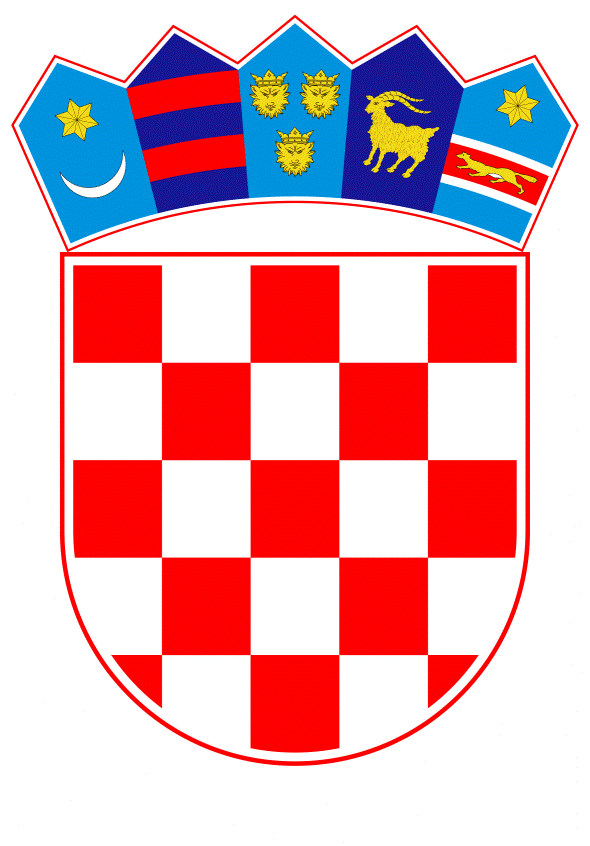 VLADA REPUBLIKE HRVATSKEZagreb, 21. siječnja 2021.______________________________________________________________________________________________________________________________________________________________________________________________________________________________											PRIJEDLOGKLASA:									 	URBROJ:	Zagreb,										PREDSJEDNIKU HRVATSKOGA SABORAPREDMET:	Zastupničko pitanje Bojana Glavaševića, u vezi s Republikom Sjevernom Makedonijom - odgovor Vlade		Zastupnik u Hrvatskome saboru, Bojan Glavašević, postavio je, sukladno s člankom 140. Poslovnika Hrvatskoga sabora („Narodne novine“, br. 81/13., 113/16., 69/17., 29/18., 53/20., 119/20. - Odluka Ustavnog suda Republike Hrvatske i 123/20.), zastupničko pitanje u vezi s Republikom Sjevernom Makedonijom.		Na navedeno zastupničko pitanje Vlada Republike Hrvatske daje sljedeći odgovor:         		Vlada Republike Hrvatske u kontinuitetu provodi odgovornu i proaktivnu politiku u procesu proširenja Europske unije kako bi sve susjedne zemlje jugoistočne Europe što učinkovitije i brže ispunile kriterije koji se od njih očekuju i u konačnici postale članice Europske unije.		U tom kontekstu posebno smo ponosni na činjenicu da je tijekom hrvatskog predsjedanja Vijećem Europske unije donesena odluka o otvaranju pregovora s Albanijom i Sjevernom Makedonijom, čime je ispunjen jedan od naših ključnih prioriteta i ostvaren izniman diplomatski uspjeh pogotovo kada uzmemo u obzir činjenicu kako su neke države članice bile vrlo rezervirane po tom pitanju. Također smo, unatoč svim izazovima, bili domaćin neosporno uspješnog sastanka na vrhu država članica Europske unije i zemalja Zapadnog Balkana na kojem je usvojena „Zagrebačka deklaracija“ – dokument kojim se potvrđuje nedvosmislena europska perspektiva zemalja jugoistočne Europe. Kao zemlja predsjedateljica snažno smo se zalagali za potpisivanje statusnog sporazuma između Sjeverne Makedonije i Europske unije o suradnji s Europskom graničnom i obalnom stražom (Frontex), u upravljanju granicama te pritom ukazivali na važnost rješavanja pitanja jezika kao preduvjeta za zaključivanje predmetnoga sporazuma. O tome smo komunicirali s našim kolegama iz Europske unije, kao i s bugarskim dužnosnicima, ističući važnost jačanja suradnje sa zemljama jugoistočne Europe u suzbijanju nezakonitih migracijskih pritisaka te istovremeno ukazujući na utjecaj neriješenog pitanja jezika na jačanje suradnje sa Sjevernom Makedonijom u učinkovitijem upravljanju migracijama. 		Zahvaljujući vrlo dinamičnom političkom dijalogu i bilateralnim susretima na najvišoj razini, u proteklom smo razdoblju sa Sjevernom Makedonijom izgradili iskreni partnerski odnos. Uz političku potporu otvaranju pristupnih pregovora, Republika Hrvatska je pružila pomoć Sjevernoj Makedoniji i na tehničkom planu kroz prijenos hrvatskih iskustava i znanja iz procesa pristupanja, što i dalje činimo u skladu sa specifičnim potrebama administracije Sjeverne Makedonije. O našoj posvećenosti pomoći Sjevernoj Makedoniji govori i činjenica da je Republika Hrvatska prisutna s najvećim brojem twinning projekata u odnosu na ukupni udio sličnih projekata koje Republika Hrvatska provodi u trećim zemljama, kao važnog instrumenta prijenosa ekspertne pomoći. 		U vezi s daljnjim tijekom pristupnog procesa Sjeverne Makedonije, Vlada Republike Hrvatske nastavit će aktivno sudjelovati u pronalaženju dogovora između država članica Europske unije o usvajanju Pregovaračkog okvira za Sjevernu Makedoniju kako bi se stekli uvjeti za što skorije održavanje Međuvladine konferencije o pristupanju. To bi bio iznimno važan korak koji bi otklonio dvojbe oko eventualnog novog zastoja u procesu europskih integracija Sjeverne Makedonije, ali i ostalih zemalja jugoistočne Europe. U tom smislu očekujemo napredak u ovome procesu tijekom portugalskog predsjedanja Vijećem Europske unije.		Što se pak tiče bilateralnih prijepora između Sjeverne Makedonije i Bugarske, stav Republike Hrvatske je da se ta pitanja moraju rješavati isključivo kroz bilateralne pregovore.		Eventualno potrebna dodatna obrazloženja u vezi s pitanjem zastupnika dat će ministar vanjskih i europskih poslova dr. sc. Gordan Grlić Radman.PREDSJEDNIKmr. sc. Andrej PlenkovićPredlagatelj:Ministarstvo vanjskih i europskih poslovaPredmet:Verifikacija odgovora na zastupničko pitanje Bojana Glavaševića, u vezi s Republikom Sjevernom Makedonijom